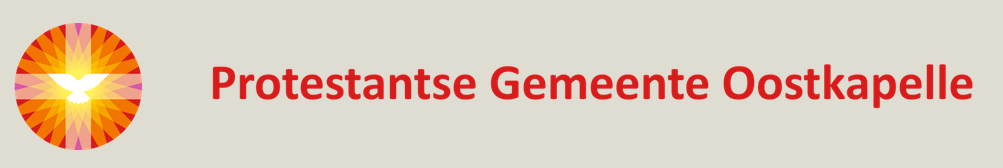 L i t u r g i e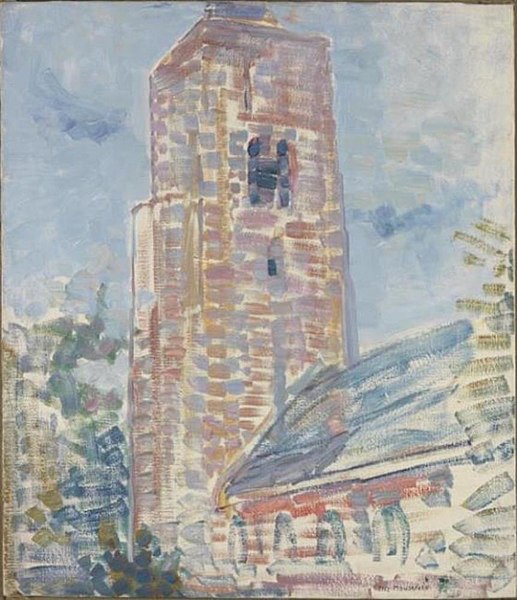 Orde van dienst voor zondag 16 juli 2023 in de protestantse Dorpskerk te Oostkapelle.4de Zondag van de Zomer.Liturgische kleur: groen. Predikant: ds. Ph.A. Beukenhorst.Ouderling van dienst is Mart den Hollander en organist is Alexander Koole.  Er is Kindernevendienst met Anja den Hollander-Janssen.DIENST VAN DE VOORBEREIDINGOrgelspel voorafWelkom en mededelingen door de ouderling van dienstZingen:  Liedboek Psalm 65: strofen 1 en 2   [psalm v/d zondag]Inleiding en Liturgische opening met meegesproken bemoediging en groetKyriegebed om vrede en ontferming voor mens en wereldZingen als glorialied, 10-gebodenlied: Liedboek 310: 1 (a), 2 (v), 3 (m), 4 en 5 (a)DIENST VAN HET WOORDGebed bij de opening van de BijbelBijbellezing door lector Frans Vijlbrief:  Exodus 19, 1 t/m 11  (NBV21)Zingen:  Liedboek 655: strofen 1, 2 en 4 – ‘Zing voor de Heer een nieuw gezang’Bijbellezing door lector Frans Vijlbrief:  Matteüs 13, 1 t/m 9  (NBV21)Zingen:  Liedboek 764: strofen 1, 2 en 4 – ‘Een zaaier ging uit om te zaaien’Uitleg en verkondiging   /   Meditatief orgelspelZingen:  Liedboek 910: strofen 1, 2, 3 en 4 – ‘Soms groet een licht van vreugde’DIENST VAN GEBEDEN EN GAVENVoorbeden – Stil gebed – Onze VaderSlotwoorden en informatie over de collecteStaande zingen:   Liedboek 865: strofen 1, 2 en 3 – ‘Komt nu met zang’Heenzending en Zegen Staande zingen:   Liedboek 431.c. – ‘Amen’ 3xUitleidend orgelspelCollecten bij de uitgang: 1ste PG Oostkapelle (NL38 RABO 0375 5191 57); 2de Bijenteelt Noord-Oeganda (via Diaconie NL45 RBRB 0845 0168 57).Welkom bij een belangstellend gesprek met koffie en thee achterin de kerk      